2020 Lake Norman Charter SchoolCheer Camp Registration*Grades: Rising 1st graders- Rising 8th graders*June 15-19 OR August 3-7Both camps will be at Lake Norman Charter School and will run from 9am-Noon*Please do not drop off before 8:45am*Please send check or money order (payable to LNC ABC) in a sealed envelope along with this form filled out completely on BOTH SIDES OR Turn in to Mrs. Locke at LNC Middle SchoolAddress the envelope: LNC Cheer Camp Registration Attn: Jessie Locke12025 Serenade Ct. Charlotte, NC 28215Questions: Contact: lncscheer@gmail.com_______________________________          ___________________________Child’s Name                    Age                      Name of Parent/Legal GuardianDate Attending: ______________________________Circle t-shirt size:         Y-S      Y-M       Y-L      Y-XL      A-S       A-M     A-L     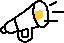 ___________________________        (____)_________________Address				       Home Phone___________________________       (____)_________________City, State, Zip			       Cell Phone_________________________           (____)_________________Family Doctor			       Work Phone(____)____________________           ______________________Doctor Phone Number		       Emergency Contact if other than parent__________________________	       (____)__________________Recommended by (If applicable)     Emergency Contact NumberE-Mail Address (required): ____________________________________________________________________Allergies/Medical Concerns:____________________________________________________________________Important Information:Your child will be performing on the last day of camp at 11:15 am.Please dress your child in comfortable attire for cheerleading.  T-shirt/Tank top, shorts, tennis shoes and socks should be worn.Please be prompt in dropping off and picking up your child.Your child will be invited to perform with the LNC cheerleaders at a LNC home football game!!GO KNIGHTS!!LNCS Cheer Camp Release FormParticipation AgreementAs parent/legal guardian, I realize the risks in injuries involved in the sport of cheerleading, and I agree to hold harmless Lake Norman Charter School Cheerleading Camp organization or support groups of this organization, along with their instructors and volunteer staff, for any and all injuries and/or losses incurred by my child while participating in this camp and I voluntarily assume all such risks. I further agree not to pursue any claims for accident or injury against Lake Norman Charter School or any other support groups or this organization, their respective officers, agents, representatives, successors, and/or assigns for any and all damages which may be sustained and suffered by my child in connection with this camp.I grant to any representative of Lake Norman Charter School Cheerleading Camp to give permission, consent and approval to any doctor, nurse or hospital to provide normal or emergency medical treatment (including anesthesia) as deemed necessary and in the best interest of my child while participating in this camp. I understand that should a health emergency arise, I will be notified, but that if I cannot be reached by telephone, such medical treatment as deemed necessary by competent medical personnel is authorized.Child’s NameParent/Guardian Signature _________________________________________________Date______________Print Name ______________________________________________________________Photo ReleaseAs a parent/legal guardian, I give permission for my child to be in photographs taken during the cheer camp. I understand that these will be taken during group activities and may or may not be posted on the LNCS cheerleading website. I agree that my child’s picture can be used to promote future cheer camps without their name being attached to the photographs.Child’s NameParent/Guardian Signature _________________________________________________Date______________Print Name __________________________________________________________________